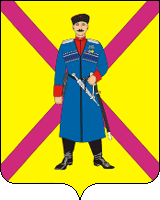 АДМИНИСТРАЦИЯ СРЕДНЕЧЕЛБАССКОГО СЕЛЬСКОГО ПОСЕЛЕНИЯ ПАВЛОВСКОГО РАЙОНАПОСТАНОВЛЕНИЕот 01 августа 2022 года                                                                            №  85                                                   поселок ОктябрьскийОб утверждении мест, в границах Среднечелбасского сельского поселения Павловского района, на которые запрещается возвращать животных без владельцев	В целях регулирования вопросов в сфере благоустройства территории Среднечелбасского сельского поселения Павловского района в части повышения комфортности условий проживания граждан, в соответствии со статьей 8 Федерального Закона Российской Федерации от 27 декабря 2008 года № 498-ФЗ «Об ответственном обращении с животными и о внесении изменений в отдельные законодательные акты Российской Федерации», законом Краснодарского края от 11 февраля 2020 года № 4206-КЗ «Об урегулировании отдельных вопросов в области обращения с животными на территории Краснодарского края», постановляю:      1. Утвердить места, на которые запрещается возврат животных без владельцев:- детские спортивные и игровые площадки (х. Бейсужек ул. Горная, х. Средний Челбас ул. Молодежная, ул. Советская, х. Ленинодар ул. Мира, п. Октябрьский ул. Горького, ул. Советская 10, ул. Советская, п. Южный ул. Кирова, п. Набережный ул. Гагарина);- территория парков, скверов, местах массового отдыха (пос. Октябрьский ул. Горького 15 а, х. Средний Челбас ул. Косыгина 1А, пос. Южный ул. Кирова 43);- территории дошкольных и образовательных учреждений (х. Средний Челбас ул. Молодежная 7а, ул. Чкалова,25, пос. Октябрьский ул. Советская 12, ул. Горького 17);- территории учреждений здравоохранения (х. Средний Челбас ул. Молодежная 7, х. Ленинодар ул. Мира 69, пос. Октябрьский ул. Победы, пос. Южный ул. Кирова39, пос. Набережный ул. Гагарина 35 )- территории, прилегающие к объектам культуры и искусства (пос. Октябрьский ул. Советская 10, х. Средний Челбас ул. Советская 149, х. Ленинодар ул. Мира 69а, пос. Южный ул. Кирова, пос. Набережный ул. Красноармейская);- места организации общественного питания, магазинов, кроме специализированных объектов для совместного с животными посещения (х. Бейсужек ул. Горная 1, х. Средний Челбас ул. Советская 147, ул. Советская 108/2, ул. Молодежная 8, 1; х. Ленинодар ул. Мира 72, ул. Ленина 48; пос. Южный ул. Кирова 39, пос. Набережный ул. Гагарина 15; пос. Октябрьский ул. Советская 3а, 21а, 41, ул. Калинина 34.).      2. Глава Среднечелбасского сельского поселения (В. А. Жук) уполномочен на принятие решений о возврате животных без владельцев на прежние места обитания.    3. Разместить настоящее постановление на официальном сайте администрации Среднечелбасского сельского поселения Павловского района в сети «Интернет».      4. Контроль за исполнением настоящего постановления оставляю за собой.    5. Настоящее постановление вступает в силу с момента официального обнародования.И.о. главы Среднечелбасского сельскогопоселения Павловского района                                                          И.А.Мухин